2014 M. ŠIAURĖS EUROPOS ZONOS ŠALIŲ RALI-KROSO ČEMPIONATO III ETAPAS2014 M.LIETUVOS AUTOMOBILIŲ RALI-KROSO ČEMPIONATO I ETAPAS“VILKYČIAI – 2014 “PAPILDOMI   NUOSTATAITrumpoji versija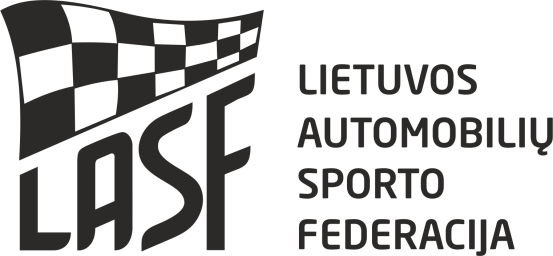 2014 M.LIEPOS MĖN. 19-20 D.Šis tekstas paskelbtas angliškai ir lietuviškai. Ginčo ar neaiškumų atveju tekstas anglų kalba lemiamas.Ši trumpoji versija remiasi reikalavimais, nustatytais 2014 metų Šiaurės Europos šalių automobilių rali-kroso čempionato Pagrindinių taisyklių versijoje. Visiems straipsniams, nepaminėtiems šioje trumpojoje versijoje, galioja visi reikalavimai, numatyti Pagrindinėse taisyklėse. Pagrindinės taisyklės galioja visiems pareiškėjams, dalyvaujantiems Šiaurės Europos šalių automobilių kroso čempionate. Pagrindinės taisyklės taip pat publikuojamos kiekvienų varžybų Oficialioje informacinėje lentoje. Trumposios versijos numeracija atitinka Pagrindinių taisyklių numeraciją.STRAIPSNIAI :ProgramaOrganizacijaPagrindinės sąlygosPatikrinimaiVaržybų vykdymasUždaras parkas. Rezultatai. ProtestaiPrizai ir taurėsKita informacijaPROGRAMA2013.07.01    	 Taisyklių platinimas ir paraiškų priėmimo pradžia2013.07.12	Paraiškų priėmimo pabaiga su nustatytu startiniu mokesčiu2013.07.16	  Paraiškų priėmimo pabaiga su padidintu startiniu mokesčiu2014  07 19           Šeštadienis13:00	dalyvių parko darbo pradžia16:00 – 20:00	sekretoriato darbo pradžia, dalyvių registracija           16:00 – 20:30	automobilių techninis tikrinimas2014 07 20           Sekmadienis8:00	1-as SKK posėdis8:30	Vairuotojų susirinkimas 9:30-10:00	laisvos treniruotės11:00	varžybų atidarymas ir vairuotojų pristatymas11:30	Varžybų pradžia ir kvalifikaciniai važiavimai10 min po paskutinio važiavimo 	2-as SKK posėdis	finalai10 min po paskutinio finalo	3-as SKK posėdis17:00-18:00	Prizų įteikimo ceremonija.ORGANIZACIJAAutomobilių sporto klubas „Vilkyčiai“ organizuoja Šiaurės Europos zonos (NEZ) šalių rali-kroso čempionato III etapo,  Lietuvos Automobilių rali-kroso čempionato I etapo varžybas, Šis etapas bus vykdomas laikantis FIA, Lietuvos Automobilių Sporto Kodekso bei visų jų priedų, NEZ rali-kroso čempionato Pagrindinių taisyklių, Lietuvos automobilių rali-kroso čempionato Pagrindinių taisyklių, Reglamento, varžybų papildomų nuostatų bei kitų reglamentuojančių dokumentų reikalavimų.Organizacinis komitetas:Organizacinio komiteto pirmininkas: Tadas Ūselis	+370 685 54766Organizacinio kom.pirmininko pavad.: Jonas Jaunius	+370 656 94108Organizacinio komiteto nariai:             Agnė Subačiūtė	+370 699 39290                                                                   Virginija Gudžiūnienė	+370 699 39912                                                                   Elena Servienė	+370 699 39469                                                                   Kazimieras Gudžiūnas	+370 699 33916                                                                   Aliodija Vegienė	+370 699 39270 		                    Jonas Rimkus                                         +370 656 49271                                                                   Aurimas Buinauskas	+370 685 65272                                                                  Helmutas Peizeris                                  +370 685 13240                                                                  Vytas Pivorius                                         +370 656 15183Organizatoriaus būstinė :Adresas : Minijos g.27,Vilkyčiai Šilutės raj.Tel.:+370 699 33916, Faks. +370 441 76840,el.paštas: kazimierasask@vilkyciai.lt Lietuvos Automobilių sporto Federacija	Tel/fax.: +370 37 350106Adresas :Draugystės g.19,LT-51230,Kaunas,	Mob.tel.+370 615 46710Lietuva, lasf@lasf.lt Oficialūs asmenysSKK pirmininkas			       Trond Bakkom (FIN)Komisaras                                                            Arnis Veza (LV)Komisaras                                                            Šarūnas Liesis (LT)Varžybų vadovas		        Remigijus BilevičiusVaržybų vadovo pavaduotojas                        Donatas LiesisSKK  sekretorius               		        Gediminas Vainauskas	Varžybų sekretorius 		        Artūras ŠileikisTechninės komisijos pirmininkas                     Saulius StanaitisVyriausias laikininkas                                         Edita AleksandraitėSaugumo viršininkas                                          Algirdas Bilevičius Teisėjas ryšiams su dalyviais	 	Giedrė Dailidytė	Fakto teisėjai:		 	  			Starto -		   	 BP	Falš-starto –			 BP	Jocker rato – 		 BP	Finišo - 			 BPPAGRINDINĖS SĄLYGOSVaržybų statusasŠiaurės Europos zonos (NEZ) šalių rali-kroso 2014 m. čempionato III etapas.Lietuvos automobilių rali-kroso  2014 m. čempionato I etapas.Duomenys apie trasąAdresas			Šilutės raj.,Vilkyčių trasaIlgis	850 m.Plotis starto vietoje	14 m.Maksimalus plotis	12 m.Minimalus plotis	10,0 m.Danga	45 proc.žvyras + 55 proc. degutbetonioKaip ją pasiekti	25 km. nuo Klaipėdos ir 23  km. nuo Šilutės m.                                    	339357, 6157249 (LKS)	55.523756, 21.455673 (WGS)	55° 31' 25.52", 21° 27' 20.42" (WGS)Jocker ratas	150 m.Dalyviai, paraiškosIndividualios paraiškos turi būti pateiktos organizatoriui: el.paštu kazimierasask@vilkyciai.lt arba faksu +370 441 76840.Divizionai:NEZ rali-kroso čempionato divizionai:NEZ SUPER 1600 – variklio darbinis tūris iki 1600 cm3, 2WD. Priekinė vedanti ašis. Gali dalyvauti sportininkai nuo 16 metų NEZ 2000 – variklio darbinis tūris iki 2000 cm3, 2WD. Kėbulas – ne mažiau 4 sėdimų vietų. Gali dalyvauti sportininkai nuo 18 metųNEZ Open –  variklio darbinis tūris viršija 2000 cm3, variklio darbinis tūris neribojamas, 2WD. Gali dalyvauti sportininkai nuo 18 metųNEZ SUPERCARS –variklio darbinis tūris iki 3500 cm3 (2058 cm3 su turbo) (4WD) –Gali dalyvauti sportininkai nuo 18 metų. Kėbulas – ne mažiau 4 sėdimų vietųLietuvos rali-kroso čempionato divizionai:D – 1 (NEZ SUPERCARS); D - 1A (NEZ SUPER 1600); Touring Cars (NEZ 2000).D-1A – gali dalyvauti sportininkai nuo 14 metų Kėbulas – ne mažiau 4 sėdimų vietųD-1 – gali dalyvauti sportininkai nuo 18 metų Kėbulas – ne mažiau 4 sėdimų vietųTouring cars – gali dalyvauti sportininkai nuo 18 metų Kėbulas – ne mažiau 4 sėdimų vietųStartinis mokestisNEZ čempionatas padavus paraišką iki 2014 07 11 – 120 EUR (420 Lt).NEZ čempionatas padavus paraišką iki 2014 07 16 – 150 EUR (525 Lt).Dalyvių parko zonos paslaugos mokestis (elektra,vanduo ir kiti)  10 EUR (35 LT).Startinis mokestis mokamas į a/s LT747300010002586684,AB Swedbank,b/k.73000 arba grynais pinigais varžybų dieną dokumentų patikrinimo metu. Gavėjas ASK Vilkyčiai, įmonės kodas 193132577.DraudimasOrganizatorius apdraudžia varžybas bendrosios civilinės atsakomybės draudimu.PATIKRINIMAIDokumentų tikrinimasVairuotojai asmeniškai turi atvykti į dokumentų tikrinimą, kuris vyks „Vilkyčių“ trasoje. Techninis patikrinimasVisi automobiliai, dalyvaujantys varžybose turi būti pateikti techniniam patikrinimui, organizatorių nurodytoje vietoje šeštadienį nuo 16:00 iki 20:30 val. Pavėlavęs gali praeiti techninį patikrinimą vienos valandos bėgyje, tačiau turės sumokėti 20 EUR baudą. Be techninio patikrinimo startuoti neleidžiama.VARŽYBŲ VYKDYMASTreniruotės ir vairuotojų susirinkimasLaisvos treniruotės neprivalomos.Laisvų treniruočių metu automobiliai į klases neskirstomi. Negali būti daugiau kaip 8 automobiliai vienoje treniruočių grupėje. Vairuotojų susirinkimas: visi varžybų dalyviai turi dalyvauti vairuotojų susirinkime. Susirinkimas bus anglų ir lietuvių kalba. Susirinkimo metu įvyks burtų traukimas, dėl 1 –ojo kvalifikacinio važiavimo starto pozicijos. Važiavimų tvarkaKvalifikaciniuose važiavimuose maksimalus startuojančių skaičius 5 automobiliai   vienoje eilėje .Kvalifikacijoje – 4 ratai.1-o važiavimo starto tvarka starto pozicija nustatoma  burto traukimo metu, nuo aukščiausiai ištraukto iki žemiausiai. 2-o važiavimo starto tvarka – pagal 1-o važiavimo rezultatus.3-io važiavimo starto tvarka – pagal 2-o važiavimo rezultatus.Pusfinaliai ir FinalaiPusfinaliai ir finalai skirtinguose divizionuose vykdomi atskirai.Bus 6 ratai pusfinalyje ir  7 ratai finale.  Maksimalus startuojančių finale dalyvių skaičius – 6. Starto grotelės 2-2-2UŽDARAS PARKAS, REZULTATAI, PROTESTAIIš karto po finalų visi finišavę automobiliai turi būti pastatyti uždarame parke (Parc Ferme).Jeigu dėl vairuotojo kaltės automobilis nepastatomas į uždarą parką, vairuotojas pašalinamas iš varžybų ir diskvalifikuojamas. Automobilis turi likti uždarame parke iki Varžybų vadovo sprendimo.Tiktai techniniai tikrintojai ir Vyriausio tikrintojo pakviesti varžybų dalyviai gali būti uždarame parke.Individualios ir komandinės čempionato įskaitos sudarymo principaiVisi rezultatai bus pakabinti oficialioje varžybų lentoje ir sekretoriate.Rezultatai bus paskelbiami po kiekvieno važiavimo.Protestai,apeliacijosProtestų padavimo terminai nurodyti LASK 174 straipsnyje.Visi protestai raštu pateikiami varžybų vadovui arba jo pavaduotojui, arba jei jų nėra, bet kuriam varžybų komisarui kartu pridedant – 100 EUR mokestį.Jeigu remiantis protestu, būtinas detalus automobilių agregatų ardymas (proteste privalo būti nurodyti konkretūs agregatai), sudaroma komisija iš oficialių asmenų, protestą padavusių ir vairuotojo prieš kurį paduotas protestas atstovų (skaičių numato SKK) bei sumokamas mokestis – 1000 Eurų.Pareiškėjai turi teisę apeliuoti. Apeliacinis mokestis –1000 EUR.PRIZAI IR TAURĖSApdovanojimai ir prizai:NEZ rali-kroso čempionatasTaurės ir rėmėjų įsteigti prizai.Lietuvos rali-kroso čempionatas1 vieta- 120. 00 Eur2 vieta – 100.00 Eur. 3 vieta – 80.00 Eur. KITA INFORMACIJAVIEŠBUČIAIDėl viešbučio skambinti tel.+370 699 33916 arba el.paštu : kazimierasask@vilkyciai.lt GESINTUVAIKiekvienas vairuotojas asmeniškai atsakingas už tai, kad savo komandos stovėjimo zonoje dalyvių parke turėtų nuosavą 6 kg gesintuvą.GAMTOS APSAUGAKiekvienas sportininkas asmeniškai atsakingas už tai, kad jo komandos darbo vietoje būtų naudojamas plastikinis paklotas (minimalus dydis – 4x5 metrų),kuris klojamas ant žemės ir naudojamas, kad remontuojant automobilį įvykus netyčiniam tepalo ar kitų cheminių medžiagų išsiliejimui apsaugotų gruntą nuo užteršimo.TEISĖJAS RYŠIAMS SU DALYVIAISTeisėjas ryšiams su dalyviais bus atpažįstamas iš liemenės su užrašu ant nugaros „Drivers Liaison Officer“.Jo darbo planas bus pakabintas Oficialioje varžybų lentoje.PATVIRTINTA:
OrganizatoriausASK Vilkyčiai atstovas	                         Kazimieras GudžiūnasSuderintaNEZ krosokomisijaLASF kroso komitetasLASF teisėjųkomitetasLASF sekretoriatas